Задание для студентов очного отделения группы 11/0Уважаемые выпускники, начинаем дистанционную подготовку к сдаче дифференцированного зачета по дисциплине «Немецкий язык».Представленное задание необходимо выполнить и переслать на проверку к следующему занятию по расписаниюПовторить пройденный материал по грамматике: Präsens. Настоящее время глагола.- спряжение слабых и сильных глаголов- глаголы с отделяемыми приставками- глаголы с возвратной частицей “sich”- модальные глаголы, включая их употребление с н-л местоимением “man”2. Выполнить письменно следующие грамматические упражнения: 1.4; 1.14; 1.19; 1.44; 215. (см. ниже)3. В течение недели повторить лексический материал по страноведению за III курс: “Deutschland”Желаю успешной работы!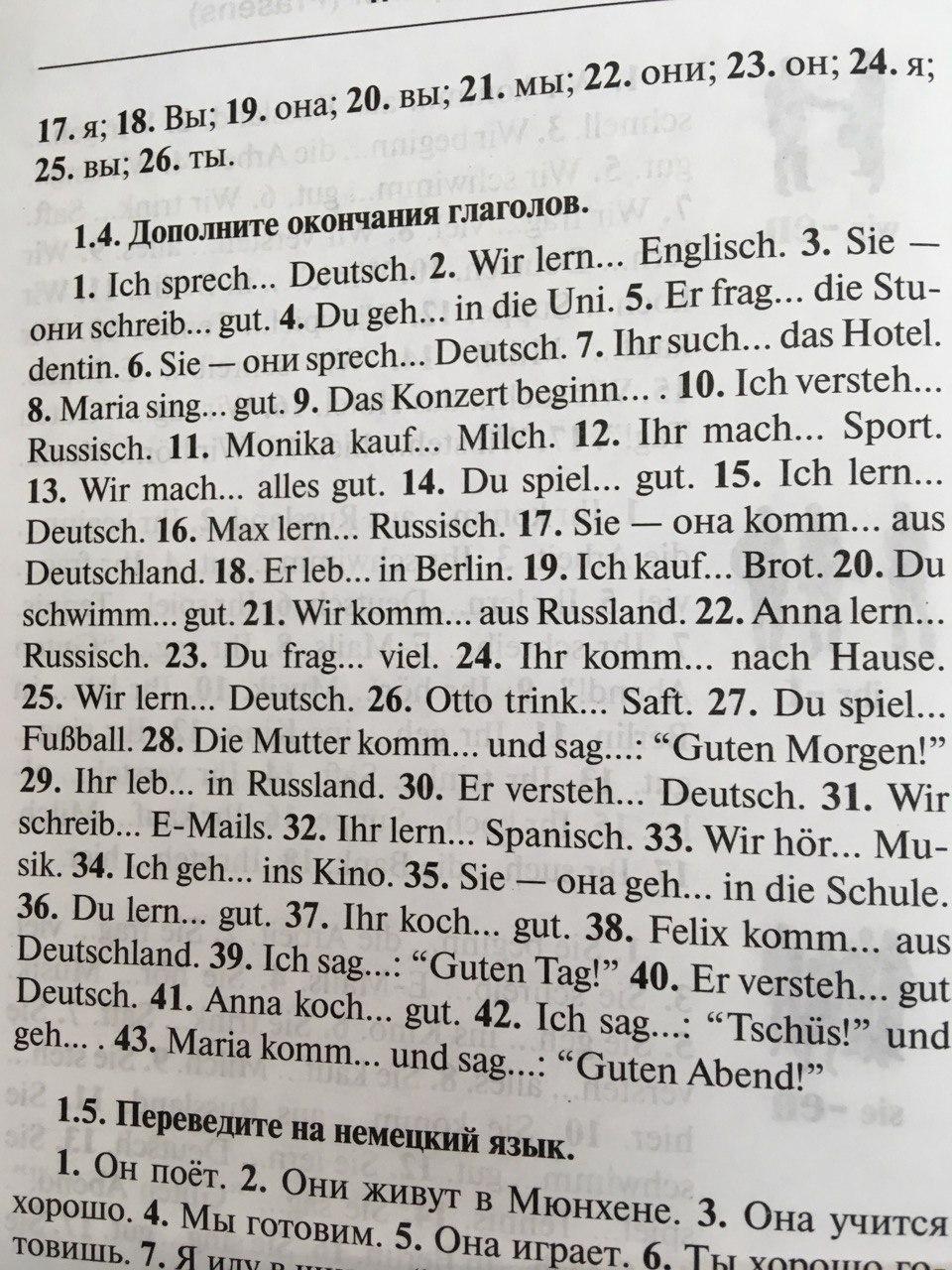 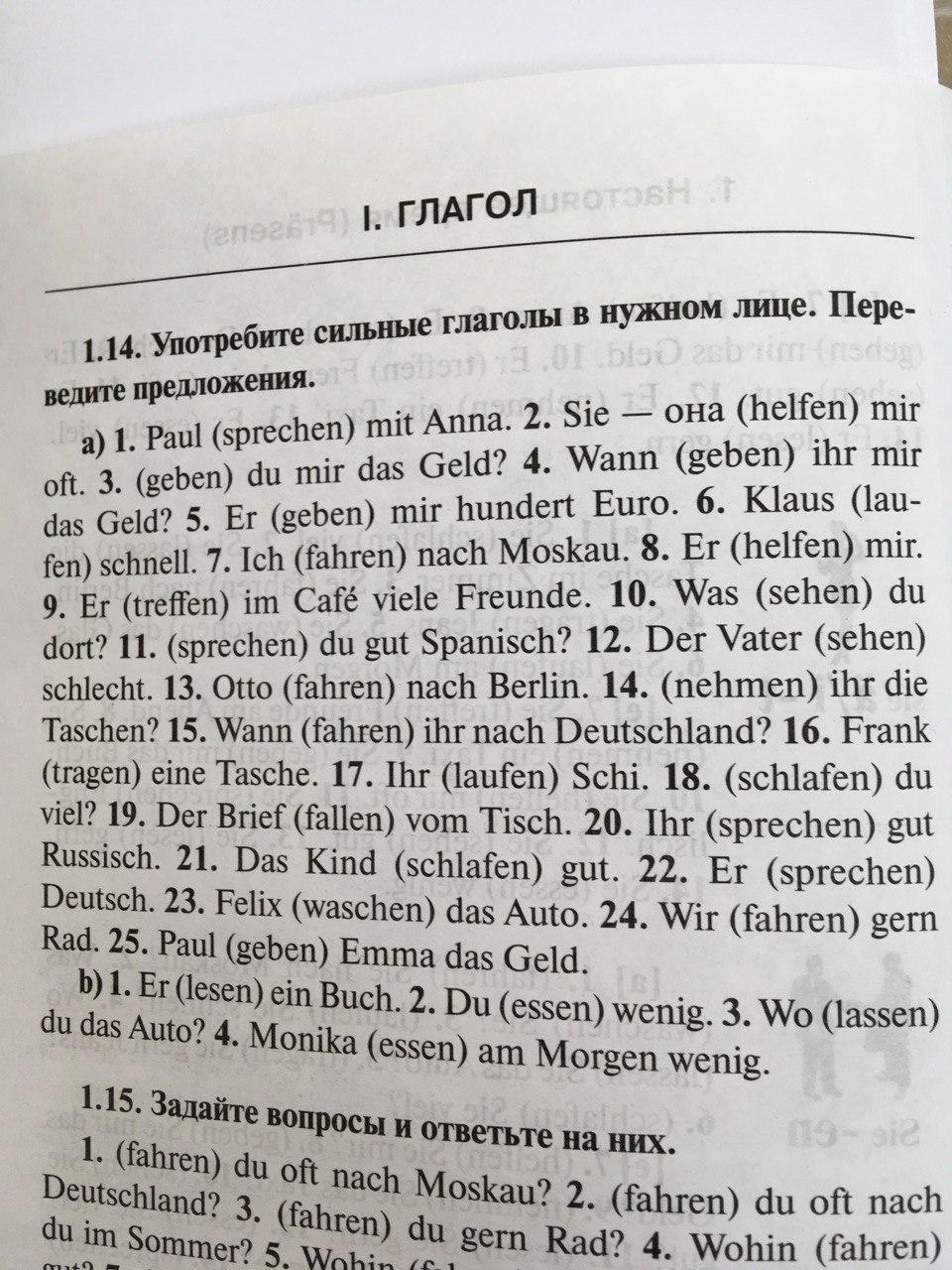 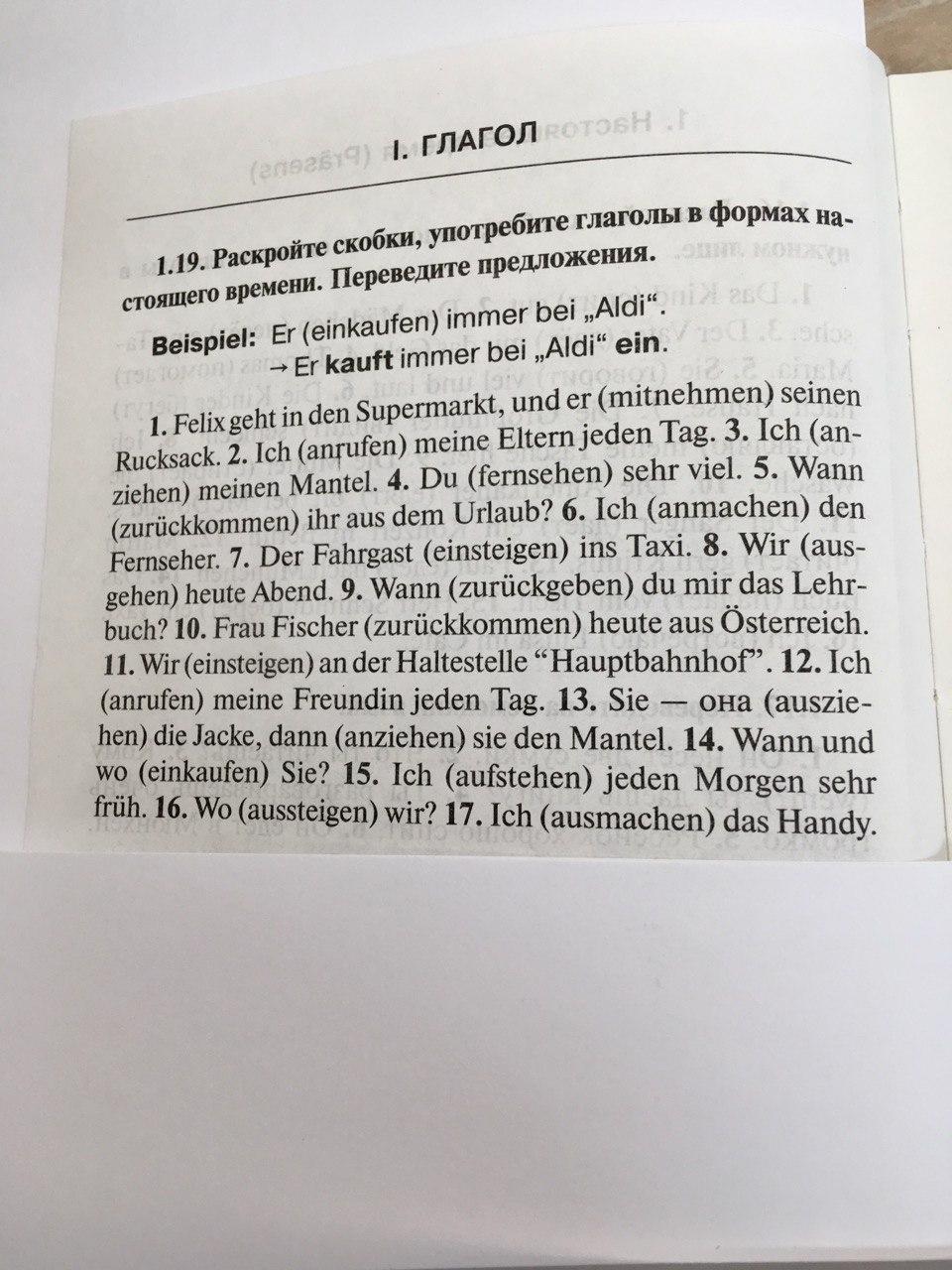 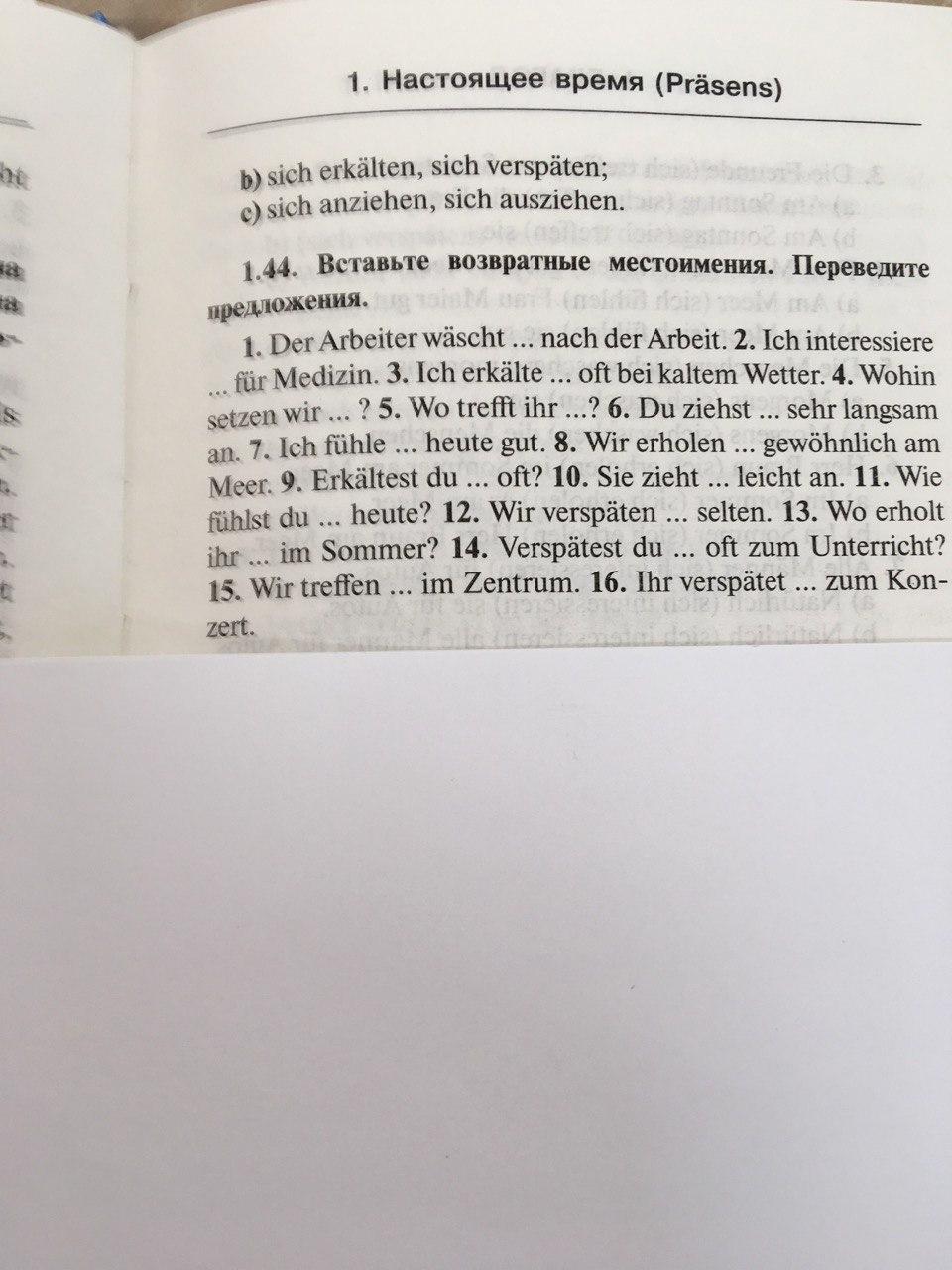 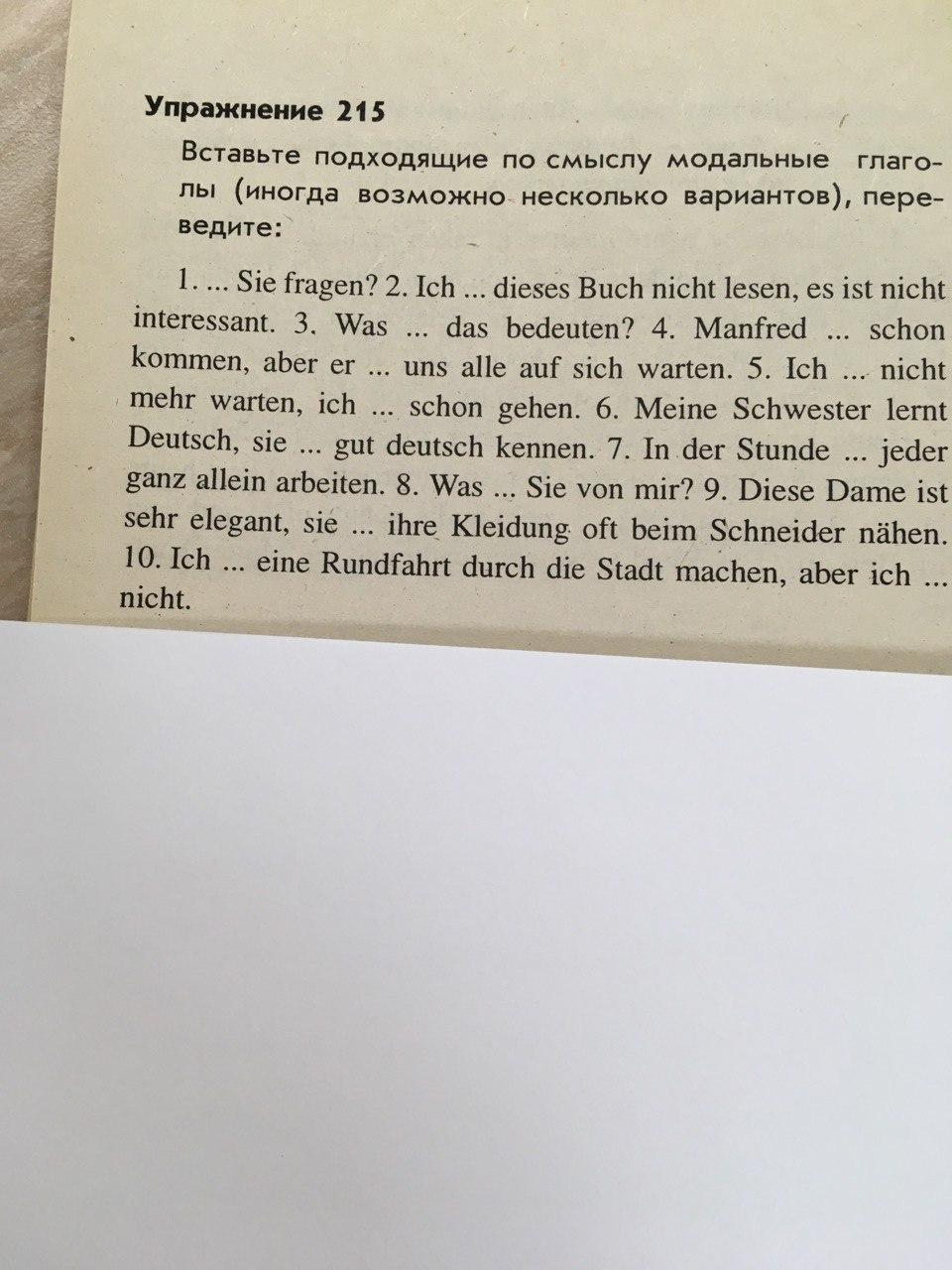 